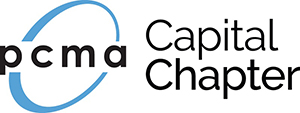 APPLICATION FORM 2018 PCMA Capital Chapter Committee Chairs & Chair-electPlease read the instructions carefully and note that you must complete each of the required sections in order to be considered. The information requested enables the Capital Chapter President-elect to conduct a thorough review of the qualifications for each candidate, and make the final selection. The President-elect may receive input from the current committee chair and from chapter board members. Selected Chairs will be expected to serve one-year in the Chair position.  Selected Chair-elects will be expected to serve two-year, one year in the Chair-elect position and one year as the Chair.  The Chair-elect responsibilities include supporting the Chair of the committee and preparing to lead the committee the next year. While it is the President-elect’s choice, with approval of the Board of Directors, who will serve as Committee Chair, the Chair-elect will be strongly considered based on their supporting role to the Chair and committee in the previous year.NOTE: This application and attachments must be saved as one PDF in this order: 1. Applicant Summary (below), 2. Completed second page of this application with your volunteer interests and signature, and 3. Commitment to PCMA Capital Chapter questions (best if typed separately).The third page of this application, PCMA Capital Chapter Committee & Taskforce Overview, is for your information only. Submit this application and attachments, via email, by 5 pm ET on Friday, September 1, 2017, to Emily Martin, Chapter Administrator, at pcmainfo@ascent-management.com. All nominees and self-nominees will receive confirmation that their materials were received by the Capital Chapter office within 48 hours. If you do not receive such confirmation, contact the office at 703-370-7436, and ask for Emily or Pam.Questions about the process or being a committee leader? Contact Emily Martin, Chapter Administrator, at 703-370-7435 x603 or pcmainfo@ascent-management.com APPLICANT SUMMARY2018 Capital Chapter Committees & Taskforce Communications CommitteeCommunity Services CommitteeEmerging Professionals CommitteeGovernment Relations/Advocacy CommitteeMarketing CommitteeMembership CommitteeProfessional Development CommitteeSponsorship CommitteeVOLUNTEER INTERESTSWith this application, you will be considered for the chair or co-chair positon of a PCMA Capital Chapter committee. Therefore, please identify and rank in priority order, all committees or taskforce that you would accept such an appointment for.COMMITMENT TO PCMA CAPITAL CHAPTERPlease share a brief overview of what you bring to the committee(s) that you have identified. Include any previous experiences within the PCMA Capital Chapter, PCMA National committees/taskforces, or other committee experiences you may have. If you have identified more than one committee, please speak to each committee.The volunteer experience is very important to PCMA Capital Chapter. How would you lead your committee and work with other volunteers so they feel engaged/ empowered, and would be considered excellent future chapter leaders?_____________________________				               __________________Signature							               Date_______________________________________________________________________________Print Full Name  My employer has been informed of my interest in serving and agrees that I may take appropriate time to do so if selected to be a committee or taskforce chair or co-chair.  The Fall Leadership Retreat (full day) to plan for 2018 is scheduled for Tuesday, November 7, 2017. I will make every effort to attend and participate. PCMA Capital Chapter Committees & Taskforce OverviewCommunications Committee - informs, educates and recognizes PCMA Capital Chapter members and promotes and enhances the image of PCMA, the Capital Chapter and the hospitality industry. The committee is primarily responsible for publishing the chapter newsletter, The Chatter. Committee members contribute topic ideas, author articles and edit the newsletter.
Community Services Committee - is responsible for creating a culture of giving back to the community through volunteerism and charitable contributions. Committee members create and organize volunteer opportunities for members throughout the year.

Emerging Professionals Committee - (EPC) is dedicated to the professional development of rising hospitality industry members. The EPC committee maintains the Generation:Meet blog (which highlights internship and job opportunities for rising industry professionals), develops an annual innovative target-specific education program, participates in university outreach programs, and promotes and implements the hands-on Mentorship and Shadowing Programs. The EPC strives to provide the key tools necessary for developing tomorrow’s hospitality professionals.

Government Relations & Advocacy Committee - will review government actions that directly impact the hospitality and meetings industry and will educate members on government matters that affect their professional interests. The committee will work to form partnerships on the local level with politically and civically engaged professionals as well as host educational programing and advocacy events to promote the meetings industry.

Marketing Committee – is charged with promoting PCMA activities to the membership and the public through marketing and public relations. The committee has oversight responsibility for the chapter website and social media outlets. Committee members write and distribute press releases, contribute to marketing campaigns for chapter events, review the chapter website and assist with coordination of the chapter’s Facebook page, LinkedIn community and Twitter account.

Membership Committee - is responsible for retention, recruitment and recognition of our members, as well as the Chapter networking events. The committee promotes membership at all programs and works to recruit new members. We recognize active members within the chapter in a variety of ways during the year. All committee members participate in member outreach on a monthly basis to members with expiring membership. The committee also is responsible for the planning of the Chapter’s dedicated networking events, including the Convening Leaders Chapter Reception and the year-end volunteer celebrations event.

Professional Development Committee – (PDC) is responsible for the planning and execution of educational events for the Capital Chapter. The focus is on creating high-quality thought-provoking educational opportunities for our local industry. Committee members oversee and manage the entire event process from content development to logistics, execution, and follow-up for the event. Committee members are required to be active in producing at least one chapter event per year.

Sponsorship Committee - develops and sells specific sponsorship opportunities for companies and organizations interested in reaching the Capital Chapter membership. Committee members solicit sponsorships, foster sponsor relationships and liaison with confirmed sponsors before, during and after each event.Name & Designation(s):Title:Organization/Company:Address:City, State/Providence, Zip Code:Business Telephone:Business Telephone:Cell phone:Fax:Fax:E-mail:Category of  PCMA Membership(Professional, Faculty, Student, or Supplier):Category of  PCMA Membership(Professional, Faculty, Student, or Supplier):Member since:Are you currently serving on other industry boards, committees, or in other leadership roles? (Y/N):Are you currently serving on other industry boards, committees, or in other leadership roles? (Y/N):Are you currently serving on other industry boards, committees, or in other leadership roles? (Y/N):If you answered YES to the question above, please list these roles here: If you answered YES to the question above, please list these roles here: If you answered YES to the question above, please list these roles here: Committee Preference  Position Preference (Chair or Chair-elect)1st Choice2nd Choice3rd Choice